Monika HrunenáPrvý ročník1. Modrou pastelkou vyznač jednotky a červenou pastelkou desiatky12, 16 , 10 , 13 , 19 , 14 , 17 , 16 , 20 , 112.  Nakresli 12 trojuholníkov a 4 kruhy.  3. Porovnaj                                       4. Spoj čísla      12      14   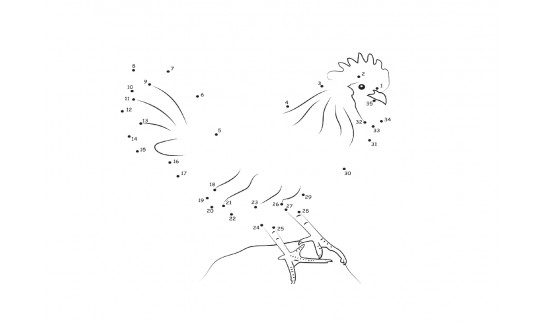       10      5       9       18       7        7      6        12      20      19       13      16       4        5